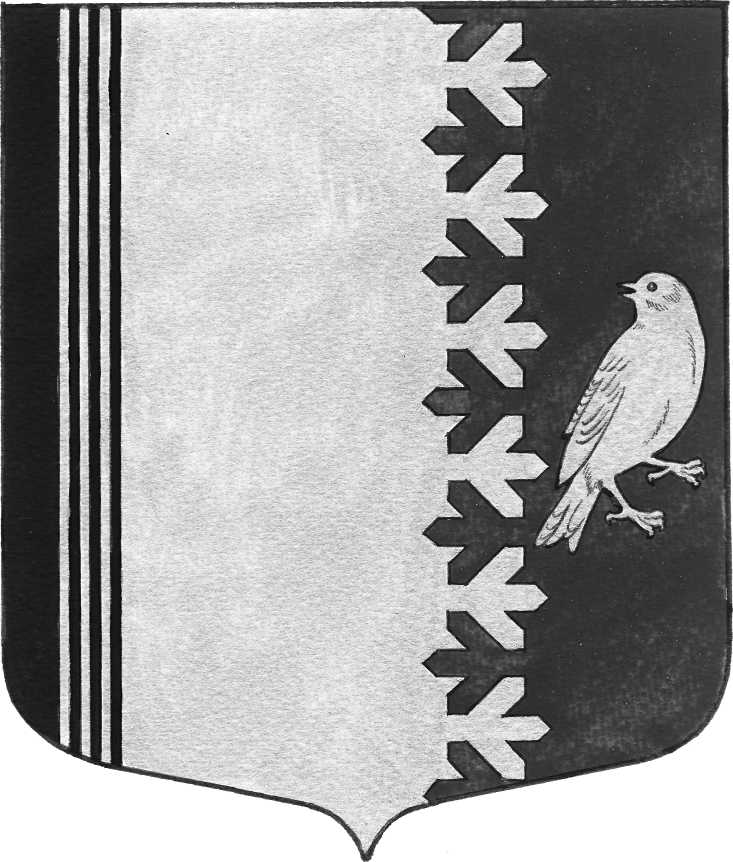   АДМИНИСТРАЦИЯ   МУНИЦИПАЛЬНОГО  ОБРАЗОВАНИЯШУМСКОЕ  СЕЛЬСКОЕ ПОСЕЛЕНИЕКИРОВСКОГО МУНИЦИПАЛЬНОГО  РАЙОНАЛЕНИНГРАДСКОЙ  ОБЛАСТИП О С Т А Н О В Л Е Н И  Еот  29 августа 2019 года № 168Об утверждении схемы размещения нестационарных торговых объектов на территории муниципального образования Шумское сельское поселение Кировского муниципального района Ленинградской областиВ целях развития торговой деятельности на территории муниципального образования Шумское сельское поселение Кировского муниципального района Ленинградской области, в соответствии с пунктом 1 статьи 39.36 Земельного кодекса Российской Федерации, Федеральным законом Российской Федерации от 28 декабря 2009 года № 381-ФЗ «Об основах государственного регулирования торговой деятельности в Российской Федерации», Постановлением Правительства Российской Федерации от 29 сентября 2010 года № 772 «Об утверждении Правил включения нестационарных торговых объектов, расположенных на земельных участках, в зданиях, строениях и сооружениях, находящихся в государственной собственности, в схему размещения нестационарных торговых объектов», Приказом Комитета по развитию малого, среднего бизнеса и потребительского рынка Ленинградской области от 12 марта 2019 года № 4 «О порядке разработки и утверждения схем размещения нестационарных торговых объектов на территории муниципальных образований Ленинградской области», с учетом положений Федерального закона от 06 октября 2003 года № 131-ФЗ «Об общих принципах организации местного самоуправления в Российской Федерации»,    п о с т а н о в л я ю:1. Утвердить схему размещения нестационарных торговых объектов на территории муниципального образования Шумское сельское поселение Кировского муниципального района Ленинградской области согласно приложению.         2. Считать утратившими силу постановления администрации муниципального образования Шумское сельское поселение от 27.01.2017 № 22 " Об утверждении  схемы размещения нестационарных торговых объектов расположенных на территории муниципального образования Шумское сельское поселение Кировского муниципального района Ленинградской области».3. Заместителю главы администрации Ивановой В.В. в течение семи рабочих дней со дня утверждения схемы обеспечить направление копии постановления, а так же схему размещения нестационарных торговых объектов на территории муниципального образования Шумское сельское поселение Кировского муниципального района Ленинградской области и прилагаемые к ней документы в Комитет по развитию малого, среднего бизнеса и потребительского рынка Ленинградской области.           4. Опубликовать постановление  в газете муниципального образования Шумское сельское поселение Кировского муниципального района Ленинградской области и разместить на официальном сайте муниципального образования Шумское сельское поселение Кировского муниципального района Ленинградской области, в информационно-телекоммуникационной сети "Интернет".            5. Постановление вступает в силу с момента его официального опубликования (обнародования). И.о. главы администрации                                                                    В.В.ИвановаРазослано: дело, Кировская городская прокуратура, Комитет по развитию малого, среднего бизнеса и потребительского рынка Ленинградской области